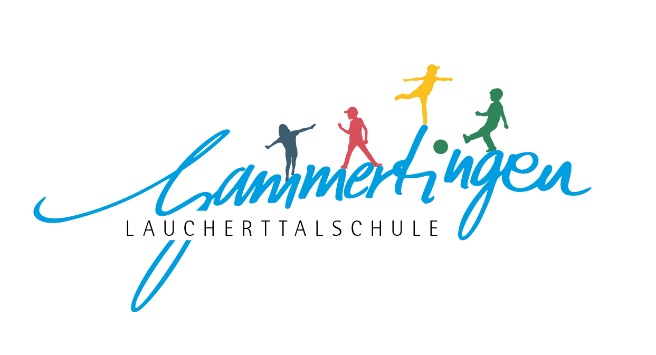 Einheitliche Heftumschläge Fach/FächerverbundFarbeDeutschrotEnglischgelbMathematikdunkelblauAES/TechnikweißBiologiehellgrünChemierosaFranzösischorangeGemeinschaftskundepinkGeographiebraunGeschichtegrauMusik / BKhellblauPhysiktürkisReligion / Ethik / NRTlilaSachunterrichtdunkelgrünWBSschwarz